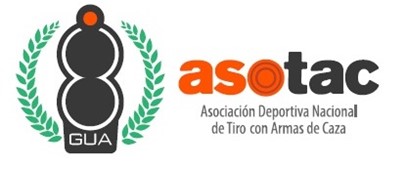 Vigente Período 2021Asociación Deportiva Nacional de Tiro con Armas de CazaAsociación Deportiva Nacional de Tiro con Armas de Caza5/55/5Procedimiento Control de Cuentas Monetarias y de Registros BancariosProcedimiento Control de Cuentas Monetarias y de Registros BancariosObjetivo: Normar el procedimiento que se debe seguir para emisión, rechazo, anulación y entrega de cheques; registros en el libro de bancos y conciliación de cuentas monetarias.Objetivo: Normar el procedimiento que se debe seguir para emisión, rechazo, anulación y entrega de cheques; registros en el libro de bancos y conciliación de cuentas monetarias.Base Legal: Normas de Control Interno emitidas por la Contraloría General de CuentasBase Legal: Normas de Control Interno emitidas por la Contraloría General de CuentasResponsable: Auxiliar FinancieraResponsable: Auxiliar FinancieraNo.DescripciónDescripciónResponsableEMISIÓN, RECHAZO Y ANULACIÓN DE CHEQUEEMISIÓN, RECHAZO Y ANULACIÓN DE CHEQUEEMISIÓN, RECHAZO Y ANULACIÓN DE CHEQUEEMISIÓN, RECHAZO Y ANULACIÓN DE CHEQUEPAGO POR MEDIO DE CHEQUEPAGO POR MEDIO DE CHEQUE1Se recibe el expediente completo, se valida sí se encuentra revisado para pago por medio de emisión de cheque.Se recibe el expediente completo, se valida sí se encuentra revisado para pago por medio de emisión de cheque.Auxiliar Financiera2Se define la cuenta monetaria que se deberá utilizar para la emisión del cheque, de acuerdo con la fuente de financiamiento y los programas que se hayan formulado.Se define la cuenta monetaria que se deberá utilizar para la emisión del cheque, de acuerdo con la fuente de financiamiento y los programas que se hayan formulado.Auxiliar Financiera3Se prepara el voucher del cheque de acuerdo con la cuenta monetaria definida, la cual deberá quedar escrita en el voucherSe prepara el voucher del cheque de acuerdo con la cuenta monetaria definida, la cual deberá quedar escrita en el voucherAuxiliar Financiera4Previo a la emisión del cheque operará las deducciones en la factura o comprobante del expediente recibido, cuando apliquePrevio a la emisión del cheque operará las deducciones en la factura o comprobante del expediente recibido, cuando apliqueAuxiliar Financiera5Se elabora el cheque de acuerdo con los datos de la factura y del expediente, cuando aplica deducciónSe elabora el cheque de acuerdo con los datos de la factura y del expediente, cuando aplica deducciónAuxiliar Financiera6Se elabora el voucher de acuerdo con los datos de la factura y del expediente, colocando los aspectos más relevantes del bien o servicio que se va a pagarSe elabora el voucher de acuerdo con los datos de la factura y del expediente, colocando los aspectos más relevantes del bien o servicio que se va a pagarAuxiliar Financiera7Se registra en el libro de bancos electrónico utilizado para el control de cheques emitidos a diario que sirve para la confirmación del cheque vía telefónica, con los datos siguientes:FechaNúmero de documentoTipo de documento Nombre (a quien se emitió el cheque) Descripción del pagoSaldos (Debe, Haber, Saldo) Se registra en el libro de bancos electrónico utilizado para el control de cheques emitidos a diario que sirve para la confirmación del cheque vía telefónica, con los datos siguientes:FechaNúmero de documentoTipo de documento Nombre (a quien se emitió el cheque) Descripción del pagoSaldos (Debe, Haber, Saldo) Auxiliar Financiera8Se revisa el cheque y el voucher de pago y se envían para solicitar las firmas del Tesorero y del Presidente de Comité Ejecutivo de la AsociaciónSe revisa el cheque y el voucher de pago y se envían para solicitar las firmas del Tesorero y del Presidente de Comité Ejecutivo de la AsociaciónMensajero9Se recibe el cheque con su respectivo voucher de pago y se verifica que contenga dos firmas Se recibe el cheque con su respectivo voucher de pago y se verifica que contenga dos firmas Auxiliar Financiera10Los cheques emitidos se registraran en libro de bancos autorizado por la Contraloría General de CuentasLos cheques emitidos se registraran en libro de bancos autorizado por la Contraloría General de CuentasAuxiliar Financiera11Los cheques firmados y registrados en el libro de bancos autorizado, se ponen a disposición para su entrega a los proveedores.Los cheques firmados y registrados en el libro de bancos autorizado, se ponen a disposición para su entrega a los proveedores.Auxiliar FinancieraCHEQUE RECHAZADOCHEQUE RECHAZADO12Si existiera el caso de cheque rechazado, verifica la causa, si fue por falta de fondos, firma mal realizada, o falta de confirmaciónSi existiera el caso de cheque rechazado, verifica la causa, si fue por falta de fondos, firma mal realizada, o falta de confirmaciónAuxiliar Financiera13Si la causa del cheque rechazado fue por firma mal realizada, procede a informar a la Coordinadora Administrativa Financiera y GerenteSi la causa del cheque rechazado fue por firma mal realizada, procede a informar a la Coordinadora Administrativa Financiera y GerenteAuxiliar Financiera14Con el visto bueno del Presidente de Comité Ejecutivo procede a anular el cheque, y solicita a la Auxiliar Financiera que proceda a registrar el cheque anulado en el Libro de BancosCon el visto bueno del Presidente de Comité Ejecutivo procede a anular el cheque, y solicita a la Auxiliar Financiera que proceda a registrar el cheque anulado en el Libro de BancosCoordinadora Administrativa FinancieraCHEQUE ANULADOCHEQUE ANULADO15Los cheques anulados se anotan en el libro de bancos electrónico para control interno y en el libro de bancos autorizado por la Contraloría General de Cuentas.  Además, deben estar debidamente matados con los sellos respectivosLos cheques anulados se anotan en el libro de bancos electrónico para control interno y en el libro de bancos autorizado por la Contraloría General de Cuentas.  Además, deben estar debidamente matados con los sellos respectivosAuxiliar Financiera16Describe en el libro de bancos autorizado por la Contraloría General de Cuentas, la causa o razón de la anulación del chequeDescribe en el libro de bancos autorizado por la Contraloría General de Cuentas, la causa o razón de la anulación del chequeAuxiliar Financiera17Registra los cheques anulados en el libro de bancos autorizado en la columna de ingresos, por el valor en que fueron emitidosRegistra los cheques anulados en el libro de bancos autorizado en la columna de ingresos, por el valor en que fueron emitidosAuxiliar FinancieraREPOSICIÓN DE CHEQUE POR EXTRAVÍOREPOSICIÓN DE CHEQUE POR EXTRAVÍO18Cuando por razones ajenas a la Asociación, el proveedor informe que se extravió el cheque deberá presentar por escrito la solicitud para informar al Banco que lo bloquee y no lo page, el cual se realizará por medio electrónicoCuando por razones ajenas a la Asociación, el proveedor informe que se extravió el cheque deberá presentar por escrito la solicitud para informar al Banco que lo bloquee y no lo page, el cual se realizará por medio electrónicoCoordinadora Admitiva. Financiera19Debe informar a la Gerente de la solicitud del extravío del Cheque, quien debe de autorizar la reposición Debe informar a la Gerente de la solicitud del extravío del Cheque, quien debe de autorizar la reposición Coordinadora Admitiva. Financiera20Registra como anulado el cheque en el libro de bancos autorizado por la Contraloría General de Cuentas y en el archivo electrónico de controlRegistra como anulado el cheque en el libro de bancos autorizado por la Contraloría General de Cuentas y en el archivo electrónico de controlAuxiliar Financiera21Luego de recibir la aceptación de bloqueo del Banco, se procederá a emitir un nuevo cheque como reposición del cheque en mención, procediendo al trámite de firmas y entrega.Luego de recibir la aceptación de bloqueo del Banco, se procederá a emitir un nuevo cheque como reposición del cheque en mención, procediendo al trámite de firmas y entrega.Auxiliar Financiera22Registra el cheque emitido para reposición en el libro de bancos autorizado y en el archivo electrónico de controlRegistra el cheque emitido para reposición en el libro de bancos autorizado y en el archivo electrónico de controlAuxiliar Financiera23Registra las operaciones en el archivo para rendición de cuentas  Caja FiscalRegistra las operaciones en el archivo para rendición de cuentas  Caja FiscalAuxiliar Financiera24Entrega el cheque al proveedor, indica que le coloquen los datos que se solicitan en el voucher de pagoEntrega el cheque al proveedor, indica que le coloquen los datos que se solicitan en el voucher de pagoAuxiliar Financiera25Se procede a archivar el expediente completo de pago realizado.Se procede a archivar el expediente completo de pago realizado.Auxiliar Financiera29Se traslada para la publicación en el Sistema de Guatecompras y el registro dentro del Estado de Ejecución Presupuestaria Se traslada para la publicación en el Sistema de Guatecompras y el registro dentro del Estado de Ejecución Presupuestaria Auxiliar FinancieraREGISTROS EN LIBRO DE BANCOSREGISTROS EN LIBRO DE BANCOSREGISTROS EN LIBRO DE BANCOSREGISTROS EN LIBRO DE BANCOSREGISTRO DE INGRESOSREGISTRO DE INGRESOS30Realiza el registro de los ingresos en el Libro de Bancos electrónico (control interno) y autorizado (Contraloría General de Cuentas) en forma oportunaRealiza el registro de los ingresos en el Libro de Bancos electrónico (control interno) y autorizado (Contraloría General de Cuentas) en forma oportunaAuxiliar Financiera31Registra los ingresos en el Libro de Bancos electrónico y autorizado de conformidad con los documentos que lo respaldanRegistra los ingresos en el Libro de Bancos electrónico y autorizado de conformidad con los documentos que lo respaldanAuxiliar Financiera32Describe en el concepto del ingreso, el tipo y número de documento (Forma 63-A-2 Recibo de ingresos varios, boleta de depósito, número de nota de crédito), de tal forma que éstos estén libres de errores u omisiones de datos relevantes.Describe en el concepto del ingreso, el tipo y número de documento (Forma 63-A-2 Recibo de ingresos varios, boleta de depósito, número de nota de crédito), de tal forma que éstos estén libres de errores u omisiones de datos relevantes.Auxiliar FinancieraREGISTRO DE EGRESOSREGISTRO DE EGRESOS33Registra el egreso en el Libro de Bancos electrónico y autorizado en forma oportuna de conformidad con los documentos que lo respaldanRegistra el egreso en el Libro de Bancos electrónico y autorizado en forma oportuna de conformidad con los documentos que lo respaldanAuxiliar Financiera34Realiza el registro de tal manera que éstos estén libre errores u omisiones de datos relevantes como:  Fecha, número de documento, beneficiario, montoRealiza el registro de tal manera que éstos estén libre errores u omisiones de datos relevantes como:  Fecha, número de documento, beneficiario, montoAuxiliar Financiera35Al final del mes incluye su nombre, firma y sello, además el de Coordinadora Administrativa Financiera, Presidente y Tesorero de Comité EjecutivoAl final del mes incluye su nombre, firma y sello, además el de Coordinadora Administrativa Financiera, Presidente y Tesorero de Comité EjecutivoAuxiliar FinancieraCONCILIACIONES BANCARIASCONCILIACIONES BANCARIASCONCILIACIONES BANCARIASCONCILIACIONES BANCARIAS36Prepara detalle de los cheques en circulación, verifica que no existan cheques con antigüedad de seis meses o más de haber sido emitido; incluye nombre, firma y sello en el detalle, además de la Coordinadora Administrativa Financiera, Presidente y Tesorero de Comité EjecutivoPrepara detalle de los cheques en circulación, verifica que no existan cheques con antigüedad de seis meses o más de haber sido emitido; incluye nombre, firma y sello en el detalle, además de la Coordinadora Administrativa Financiera, Presidente y Tesorero de Comité EjecutivoAuxiliar Financiera37De existir, cheques con antigüedad de seis meses o más elabora detalle y traslada para solicitud de aprobación de reversión de los registrosDe existir, cheques con antigüedad de seis meses o más elabora detalle y traslada para solicitud de aprobación de reversión de los registrosAuxiliar Financiera38Con el detalle de cheques con antigüedad y documentación de soporte, solicita aprobación de Comité Ejecutivo para proceder a anular los cheques caducados y con la certificación del punto de acta de aprobación, solicita a la auxiliar financiera que proceda a reversar el registro en el Libro de Bancos respectivoCon el detalle de cheques con antigüedad y documentación de soporte, solicita aprobación de Comité Ejecutivo para proceder a anular los cheques caducados y con la certificación del punto de acta de aprobación, solicita a la auxiliar financiera que proceda a reversar el registro en el Libro de Bancos respectivoCoordinadora Administrativa Financiera39Se realizará la conciliación de todas las cuentas monetarias utilizadas en forma mensual.Se realizará la conciliación de todas las cuentas monetarias utilizadas en forma mensual.Auxiliar Financiera40Imprime las Conciliaciones Bancarias mensualmente, en hojas móviles para el Libro de Conciliaciones Bancarias, autorizado por la Contraloría General de Cuentas; incluye nombre, firma y sello de elaborado, además de la Coordinadora Administrativa Financiera y Tesorero de Comité EjecutivoImprime las Conciliaciones Bancarias mensualmente, en hojas móviles para el Libro de Conciliaciones Bancarias, autorizado por la Contraloría General de Cuentas; incluye nombre, firma y sello de elaborado, además de la Coordinadora Administrativa Financiera y Tesorero de Comité EjecutivoAuxiliar FinancieraElaborado: Vivian Carolina García MoralesCoordinadora Admitiva.FinancieraRevisado: María De Los Ángeles Salazar GerenteAprobado:Pablo M.Duarte Sáenz de TejadaPor: Comité Ejecutivo